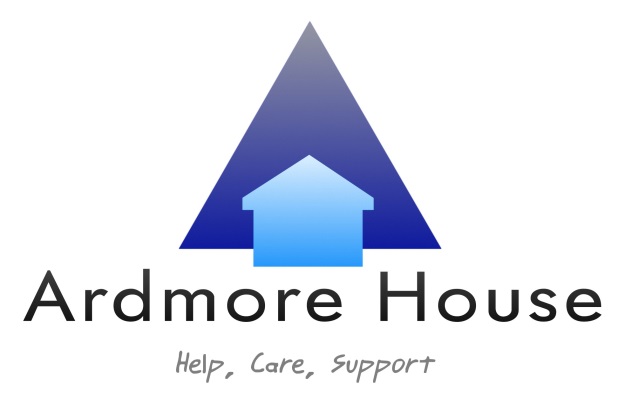 Request for short-term placement:	 Dear Principal,I write to confirm that we can conditionally offer a place for the above pupil for the coming term.  The enclosed Pupil Support Plan must be completed before the offer can be confirmed. This document details the focus of support for the coming term and sets measureable targets.  The Outreach Support Staff will work with the link teacher to complete all relevant documentation as soon as possible before placement.If you wish to accept this offer, please sign and return the contract overleaf and the enclosed information request form. The Outreach Support Teacher will then liaise with the school and parents to arrange an interview and start date. Kind regards,Barry FettesPrincipalContract AgreementSchool name: Pupil name:    Term ending:  In consideration of the above, the school:Agrees to a one-term period of assessment and support at Ardmore House followed by a full and unconditional return.Takes full responsibility for any annual reviews/ transition plans/AEP requests.Will make all reasonable adjustments and accommodations recommended in the reintegration report.Will provide opportunities for Year 10 pupils to choose options for KS4 if appropriate.Agrees to arrange a monitoring visit to Ardmore after half term.Agrees to abide by the reintegration plan detailed in the Pupil Support PlanSigned: ___________________________________  (Principal)PUPIL INFORMATION REQUESTEducational informationPupil Name				D.O.B. School				U.P.N.	Does the pupil have a statement of Special Educational Needs?  Yes / NoIf yes, please give details below and enclose a copy of the latest statement.  Please note the pupil’s attendance for the last academic year.  %Is there a pattern to any absences?  Risk AssessmentThe following behaviours may put staff and pupils at risk.  Please indicate if there have been any occurrences of the following.  If so, please accompany this form with full details of any incidents and an appropriate risk assessment.	Threats/violence against staff	Threats/violence against pupils	Damage to property	Making allegations against staff	Absconding from school	Bullying of others	Self harmPersonal InformationRelevant information concerning the pupil’s home circumstances – e.g. parent/guardian/ looked after child/family dynamicsLevel of parental support for schoolOther agencies involved (Social Worker, probation, CAHMS etc.) please give full contact details for each.AssessmentPlease note tests administered and outcomeName of test Chronological age when administered  Outcome	Name of test Chronological age when administered  Outcome	Name of test Chronological age when administered  Outcome	Essential information to be attached.  Please be aware that we cannot admit any pupil until all relevant information has been receivedInformationEnclosed?A copy of the most recent statement of special educational needsUp-to-date IEP and IBP, together with progress report in target areasClear evidence of the range of strategies employed by the school to manage the pupil’s behaviour at stages 2 and 3 and an assessment of their effectiveness.Strategies which have proved successful/unsuccessful (dos and don’ts)A full risk assessment/risk management plan if appropriateDetails of any serious incidentsAny child protection/UNOCINI concerns you feel should be shared with the school designated officer should be attached separately in a sealed envelope marked “CONFIDENTIAL – For the attention of the designated teacher for child protection”